                                                                     УКАЗАНИЕО порядке учёта средств юридических лиц по операциям, совершаемым с использованием банковских карт Утверждено Решением правленияПриднестровского республиканского банкаПротокол N 33 от 13 июля 2020 годаЗарегистрировано Министерством юстицииПриднестровской Молдавской Республики 10 августа 2020 г.Регистрационный N 9630 (САЗ 20-33)Настоящее Указание разработано в соответствии с Законом Приднестровской Молдавской Республики от 7 мая 2007 года N 212-З-IV "О центральном банке Приднестровской Молдавской Республики" (САЗ 07-20) в действующей редакции, Законом Приднестровской Молдавской Республики от 1 декабря 1993 года "О банках и банковской деятельности в Приднестровской Молдавской Республике" (СЗМР 93-2) в действующей редакции.Кредитные организации, зарегистрированные (поставленные на учёт) в Приднестровском республиканском банке в качестве банка-эмитента и банка-эквайрера (далее – кредитные организации), со дня вступления в силу настоящего Указания осуществляют учет средств юридических лиц, по операциям, совершаемым с использованием банковских карт (расчетных (дебетовых) карт и кредитных карт) (далее-банковские карты), на балансовом счете 2216 «Карточный счёт» в соответствии с требованиями Инструкции Приднестровского республиканского банка от 8 августа 2006 года N 17-И "О порядке открытия, ведения, переоформления и закрытия счетов в банках Приднестровской Молдавской Республики" (Регистрационный N 3662 от 29 августа 2006 года) (САЗ 06-36) и Положения Приднестровского республиканского банка от 21 января 2015 года N 118-П "О плане счетов бухгалтерского учета в кредитных организациях, расположенных на территории Приднестровской Молдавской Республики" (Регистрационный N 7037 от 5 марта 2015 года) (САЗ 15-10).По банковским картам, выданным кредитной организацией юридическому лицу до вступления в силу настоящего Указания, учет средств по операциям, может осуществляться кредитной организацией в порядке, установленном в пункте 1 настоящего Указания или на балансовых счетах N 2211 «Текущие счета организаций государственной формы собственности», N 2212 «Текущие счета юридических лиц – резидентов», N 2213 «Текущие счета юридических лиц-нерезидентов» (далее – текущие счета юридических лиц). В случае отсутствия у кредитной организации возможности учета средств по операциям, совершаемым с использованием банковских карт, по банковским картам, выданным кредитной организацией юридическому лицу до вступления в силу настоящего Указания, на текущем счете юридического лица, или в порядке определенном в пункте 1 настоящего Указания, кредитная организация вправе применять балансовый счет N 2098 «Незавершенные расчеты по операциям, совершаемым с использованием платежных карт», используя его как счет для учета средств в расчетах.Учёт средств по операциям юридических лиц, совершаемым с использованием банковских карт, выданных кредитной организацией юридическому лицу до вступления в силу настоящего Указания, может осуществляться кредитной организацией в порядке, установленном пунктом 2 настоящего Указания до истечения срока действия данных банковских карт.Настоящее Указание вступает в силу по истечении 7 (семи) рабочих дней со дня его официального опубликования.Председатель банка                                                                                                          В.С. Тидваг. Тирасполь«13» июля 2020 годаN 1282-УБАНКА РЕПУБЛИКАНЭНИСТРЯНЭ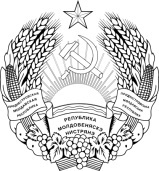 ПРИДНIСТРОВСЬКИЙРЕСПУБЛIКАНСЬКИЙ БАНКПРИДНЕСТРОВСКИЙ РЕСПУБЛИКАНСКИЙ                                                                          БАНКПРИДНЕСТРОВСКИЙ РЕСПУБЛИКАНСКИЙ                                                                          БАНКПРИДНЕСТРОВСКИЙ РЕСПУБЛИКАНСКИЙ                                                                          БАНК